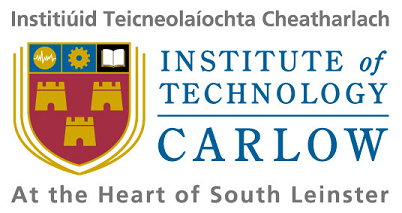 Research Report         Context:Abstract……………………………………………………………………………………..1Introduction……………………………………………………………… …………1What is Bugs Contraption Detector………………………………………1Project Goal:…………………………………………………………………………1Similar Application: Pex……………………………………………….……….2 What is Pex?...........................................................................................2Simple example about testing code form Pex…………………….…3How Pex work?........................................................................................5Pex`s overview diagram……………………………………………………5Program analysis techniques……………………………………………6Parameterized unit testing (PUT)……………………….……………7Symbolic Execution………………………………………………….……….8Dynamic Symbolic Execution…………………………………………………...9.NET Profiling API............................................................................11MSIL………………………………………………………………………………..13Constraints Solver…………………………………………………………..15Processes of testing code………………………………………..……………………..…….16Available programming language……………………………………….21JAVA……………………………………………………………….…………………..21Description of Java……………………………….…………………………21Discusses about JAVA………………………………………………………21C#...............................................................................................................22Description of C#.............................................................................22Available Complier……………………………………………………………23 Netbean…………………………………………………………………………….23 Visual Studio……………………………………………………………………..23Conclusion…………………………………………………………………………23References………………………………………………………………………………26AbstractThis document will research necessary information about the project (Another Bugs Contraption Detector) in the following sections, it includes:Make a brief introduction about this project and its goal. Provide a similar application, make a definition of what is it and through two examples to explain how the work.Discuss possible compiling language, such as: JAVA, C#....Discuss possible Complier, such as: Netbean, Visual Studio…IntroductionWhat is Bugs Contraption DetectorThe use area of this Bugs Contraption Detector is about software testing, and the Code Parsing, Code Instrumentation technologies would be used. This project allows automatic test inputs generation from .NET source code, it tries to generate input automatically. The ability to instrument, for test inputs generation purposes, during normal execution, information that are sent to an external constraints solver for automatic test data generation. For the additional function, it will try to make the target programming language useful and/or find problems in real code.Project Goal:This project tries to achieve the following goal: Given a method with parameters, automatically generate a set of input values that, upon execution, will exercise as many statements as possible in the method.In other words, this project seeks to generate a test suite with high code coverage, where each test case invokes the method-under-test with particular values.Similar Application: Pex What is Pex?“Microsoft Pex 2010 is a Microsoft® Visual Studio® add-in that provides a runtime code analysis tool for.NET Framework code. The output of the tool helps you understand the behavior of the code, and it also builds automated tests with high code coverage. It is a testing tool that performs systematic code analysis, hunts for boundary conditions and flags exceptions and assertion failures.”[01]Through a context menu in the Visual Studio editor, you can invoke Pex to analyze an entire class or a single method. For any method, Pex computes and displays input-output pairs. Pex systematically hunts for bugs, exceptions, or assertion failures. Pex will run as the following diagram.Run Pex: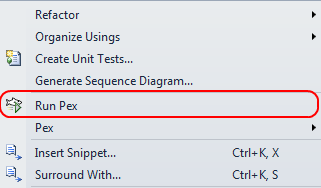 Result of test output: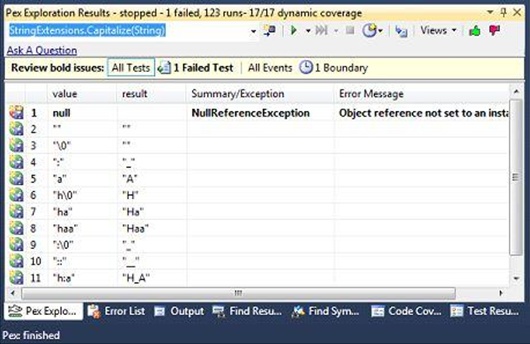  Simple example about testing code form PexThis code is a simple example about how pex work, it includes how pex create input, monitors conditions and stop. “Pex performs the following process in an iterative fashion. Pex starts by choosing some inputs. Pex always begins with the simplest inputs possible. In the above example, the input would be null for the array parameter. Then Pex executes the code, and monitors all conditions that are checked, along the execution path that is taken for the chosen inputs.For the example above, the method returns because v == null. Pex negates this condition and queries a constraint solver to determine whether there is a solution for the negated condition. If a solution exists, then this solution represents another test input, which would cause the code to take a different path. And then Pex repeats this process. Internally, Pex represents all conditions that the program checks as a tree. 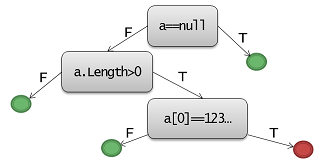 Every time Pex executes the code again, the execution tree might grow, as Pex learns about new behaviors of the code. 

After a few iterations, Pex finishes for the following example. 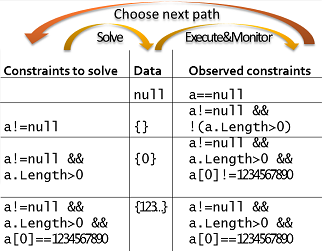 

When the tree grows big, Pex can choose during each iteration of the process which direction to extend the tree. For this example, this choice is always simple, because the code has no complicated branching structure, and no loops.” [03] How Pex work?  Pex`s overview diagram“Pex generates input values by analyzing the program code. For every statement in the code, Pex eventually tries to create input values that will reach that statement. Pex performs a case analysis for every conditional branch in the code—for example, if statements, assertions, and all operations that can throw exceptions. In other words, the number of input values that Pex generates depends on the number and possible combinations of conditional branches in the code. Pex operates in a feedback loop: it executes the code multiple times and learns about the program's behavior by monitoring the control and data flow.After each run, Pex does the following: Chooses a branch that was not covered previously.Builds a constraint system that describes how to reach that branch.Uses a constraint solver to determine new input values that fulfill the constraints, if any exist.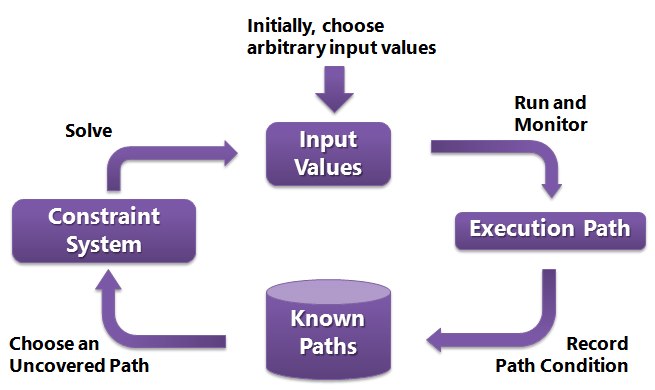 The code is executed again with the new input values, and the process repeats. On each run, Pex might discover new code and dig deeper into the implementation. In this way, Pex explores the behavior of the code.” [04]Program analysis techniques Static analysis techniques verify that a property holds on all execution paths.Dynamic analysis techniques verify that a property holds on some execution paths.Testing is a dynamic analysis technique that aims at detecting bugs, but usually cannot prove the absence of errors. Thus, these techniques often fail to detect all errors.“Microsoft Pex implements an analysis technique that falls between these two extremes: dynamic symbolic execution, which is a whitebox test generation technique. Similar to static analysis techniques, Pex proves that a property holds for most feasible paths—those within specified exploration bounds. Similar to dynamic analysis techniques, Pex reports only real errors and no false positives.” [04] API Contracts—Spec#, Eiffel, and so on—specify the behavior of individual API actions from the implementation’s point of view. Unit Tests—JUnit, NUnit, and so on—are exemplary usage scenarios from the point of view of a client of the API. “Their goal is to guarantee functional correct-ness, in the sense that the interplay of several operations behaves as intended. A common problem of unit tests is that they are detached from the details of the implementation. Measuring the code coverage achieved by the unit tests gives only a rough idea of how adequate the unit tests are.Pex enables parameterized unit testing, which unites both techniques. Supported by a test-input generation tool such as Pex, this methodology combines the client and the implementation points of view. The functional correctness properties (parameterized unit tests) are checked on most corner cases of the implementation (test input generation).”[05]Parameterized unit testing (PUT)“A PUT is simply a method that takes parameters. Developers write PUTs, just like traditional unit tests, at the level of the actual software APIs in the software projects programming language. The purpose of a PUT is to express an APIs intended behavior. For example, the following PUT asserts that after adding an element to a non-null list, the element is indeed contained in the list:void TestAdd(ArrayList list, object element) {Assume.IsNotNull(list);list.Add(element);Assert.IsTrue(list.Contains(element));}This PUT states assumptions on test inputs, performs a sequence of method calls, and asserts properties that should hold in the final state. (The initial assumptions and final assertions are similar to method preconditions and postconditions in the design- by-contract paradigm.)Pex is a tool developed at Microsoft Research that helps developers write PUTs in a .NET language. For each PUT, Pex uses dynamic test-generation techniques to compute a set of input values that exercise all the statements and assertions in the analyzed program. For example, for our sample PUT, Pex generates two test cases that cover all the reachable branches:void TestAdd_Generated1() {TestAdd(new ArrayList(0), new object());}void TestAdd_Generated2() {TestAdd(new ArrayList(1), new object());}The first test executes code (not shown here) in the array list that allocates more memory because the initial capacity 0 isn’t sufficient to hold the added element. The second test initializes the array list with capacity 1, which is sufficient to add one element. Pex comes with an add-in for Visual Studio that enables developers to perform most frequent tasks with a few mouse clicks. Also, when Pex generates a test that fails, Pex performs a root cause analysis and suggests a code change to fix the bug.” [06]Symbolic ExecutionPex implements a whitebox test input generation technique that is based on the concept of symbolic execution. The goal for Pex is to automatically and systematically produce the minimal set of actual parameters needed to execute a finite number of finite paths.Symbolic execution works as follows:For each formal parameter, a symbolic variable is introduced. When a program variable is updated to a new value during program execution, then this new value is often expressed as an expression over symbolic variables.When a statement in the program has more than one possible successor, execution is forked into two paths. For each code path explored by symbolic execution, a path condition is built over symbolic variables. “A constraint solver or automatic theorem prover is usually used to decide the feasibility of individual execution paths and to obtain concrete test inputs as representatives of individual execution paths. Analysis of all paths cannot always be achieved in practice. When loops and recursion are present, an unbounded number of code paths might exist. In this case, loops and recursion are usually analyzed only up to a specified number of unfolding. Even if the number of paths is finite, solving the resulting constraint systems is sometimes computationally infeasible, depending on the employed constraint solver or automatic theorem prover. Symbolic execution in its original form is a static program analysis, because it does not actually execute the program but merely analyzes possible execution paths.” [07]Dynamic Symbolic ExecutionPex explores the behaviors of a parameterized unit test using a technique called dynamic symbolic execution. This test-generation technique consists of:Executing the program, starting with very simple inputs, While simultaneously performing a single-path symbolic execution to collect symbolic constraints on the inputs obtained from predicates in branch statements along the execution, and Then using a constraint solver to infer variants of the previous inputs in order to steer future program executions along alternative program paths.“In this way, all program paths will be exercised eventually. Operations that are implemented by the external environment are not tracked symbolically. Instead, they actually observed input/output values become part of the constraints. As a result, dynamic symbolic execution extends static symbolic execution with additional information that is collected at runtime, which makes the analysis more precise. By continuation, all analyzed execution paths are feasible, which avoids the problem of spurious error reports common to overly conservative static analysis techniques. Although additional information is collected on the level of individual execution traces that characterize individual execution paths, knowing the structure of the program still enables the analysis of many execution paths at once. The goal of the Pex strategy is to achieve high statement coverage quickly. As an effect, you only have to set a time limit or another rough analysis bound. Most other tools explore the execution paths in a fixed search order, and they require that you define detailed bounds on the size and structure of the input data.” [08]Why use Dynamic Symbolic ExecutionSymbolic execution was originally proposed as a static program analysis technique, which is an analysis that only considers the source code of the analyzed program. This approach works well as long as all decisions can be made on basis of the source code alone. It becomes problematic when:The program contains constructs that make reasoning hard—for example, accessing memory through arbitrary pointers.When parts of the program are actually unknown—for example, when the program communicates with the environment, for which no source code is available and whose behavior has not been specified.“Many .NET programs use unsafe features such as arbitrary memory accesses through pointers for performance reasons. And most .NET programs interact with other unmanaged—that is, non.NET—components for legacy reasons. Although static symbolic execution algorithms do not have or use any information about the environment into which the program is embedded, dynamic symbolic execution does leverage dynamic information that it observes during concrete program executions—information about actually taken execution paths, and the data that is passed around between the analyzed program and the environment. Knowing the actually taken execution paths allows Pex to prune the search space. When the program communicates with the environment, Pex builds a model of the environment from the actual data that the environment receives and returns. The resulting constraint systems that Pex builds might no longer accurately characterize the program’s behavior, and as a consequence Pex prunes such paths. Thus, Pex always maintains an under-approximation of the program’s behavior, which is appropriate for testing.” [09]Algorithm for Dynamic symbolic execution/*intuitively, J is the set of already analyzed program inputs*/Set J : = null ;loopChoose program input i such that ¬J(i)stop if no such i can be foundOutput iExecute P(i); record path condition C      /*C(i) holds*/Set J := J _ C                          /*viewing C as the set {i | C(i)}*/end loop.NET Profiling API“Pex monitors the execution of a .NET program through code instrumentation. Pex plugs into the .NET profiling API. Before any method is compiled from the MSIL to native machine code by the Just-In-Time compiler of .NET, the Pex profiler gets a callback to inspect and rewrite the instructions. All.NET language compilers translate into this instruction set. Pex operates on the level of these instructions. Pex does not care in which high level language the program was written. However, when Pex gives feedback to you in the form of code snippets, Pex supports only C# syntax at this time.” [10]As mentioned above, Pex performs the runtime analysis by inserting callbacks to track every MSIL instruction. To do so, Pex uses the .NET profiling APIs to introduce those callbacks before every method is compiled by the Just-In-Time compiler. Of course, this instrumentation is not turned on all the time, otherwise Pex which is also written in .NET, would be monitoring itself. Therefore, the interpreting state can be efficiently turned on and off when moving from the Pex runtime to the test code and so forth.Code instrumentation 
“The instruction sequence of each instrumented method is rewritten. It starts by inserted instructions which check whether monitoring is currently on. If not, the original instructions are executed. It if it turned on, the instrumented version of the instructions is execution, starting with a callback to EnterMethod(m, c), and eventually finished by a callback to LeaveMethod(m), where m identifies the current method, and c is the number of branch identifiers that the instrumented code will refer to within the method body. EnterMethod returns a Boolean value that indicates whether the monitor is interested in the concrete arguments to the method. If it returns true, a sequence of calls to Argument<T>(i, v), ArgumentPtr(i, v, t), ArgumentTypedReference(i, v) and ArgumentByRef<T>(i, a) is inserted, one for each argument, where i is the index of the argument, v is a value, t a type, and a a managed pointer. Each exception filter starts with a callback to StartFilter(r) where r is the reference to the exception object that is currently being filtered. Each exception handler starts with a callback to StartExceptionHandler(r).
Each instruction that can throw a NullReferenceException, InvalidCastException, IndexOutOfRangeException, ArrayTypeMismatchException, DivideByZeroException or OverflowException is immediately followed by a callback that indicates that the instruction did not throw the exception. Also, all such instructions are surrounded by an exception handler, which catches the corresponding exception type, performs a callback to a method that indicates that the exception was thrown, and rethrows the exception. See the file checks.def in the Microsoft.ExtendedReflection.ClrMonitor project for detailed information about which instructions may throw which exceptions. In general, each instruction causes a callback named after the instruction itself. The callback is issued before the execution of the actual instruction. In order to capture all relevant information to track the execution path taken by the program, some instructions get a special treatment.” [11] Pex monitors the execution of a test or program by inserting callbacks into the executed instruction sequence. This is done by the component Microsoft.ExtendedReflection, which is a library that offers functionality that greatly extends the standard reflection library, and also lifts the unmanaged CLR profiling API into the managed world. [12]
The ClrMonitor [13] is an unmanaged COM component that implements the CLR profiling API. “It uses this API mainly to rewrite MSIL instructions of selected methods, types or assemblies on-the-fly at JIT time. It can redirect calls and insert callbacks in the MSIL instruction sequence” [14], enabling the observation of the execution of the program at a fine grained level:  “CLR: common language runtime profiling, The Common Language Runtime (CLR) is a core component of Microsoft's .NET initiative. It is Microsoft's implementation of the Common Language Infrastructure (CLI) standard, which defines an execution environment for program code.”[15] “COM: Component Object Model, Microsoft COM (Component Object Model) technology in the Microsoft Windows-family of Operating Systems enables software components to communicate.” [16](Static) calls can be redirected. The redirection target may call the original call target. Similar to the standard CLR profiling API, the ClrMonitor monitors when a method is entered or exited. It also monitors the concrete parameter values that are passed to a monitored method. The execution of every instruction can be monitored. The control flow is monitored, i.e. the evaluation of all explicit conditional branches, and of all implicit checks that can cause exceptions. Every monitored event causes a callback into the core Microsoft.ExtendedReflection assembly, which can dispatch the callbacks to a user-provided Execution Monitor. “Monitoring.Controller which is a class in Microsoft.ExtendedReflection which provides support to check if code in the current process can be monitored, methods to start and stop monitoring in the current process if enabled, and facilities to setup monitoring for a new process.”[17] MSIL“Common Intermediate Language (CIL, pronounced either "sil" or "kil") (formerly called Microsoft Intermediate Language or MSIL) is the lowest-level human-readable programming language defined by the Common Language Infrastructure specification and used by the .NET Framework and Mono. Languages which target a CLI-compatible runtime environment compile to CIL, which is assembled into bytecode. CIL is an object-oriented assembly language, and is entirely stack-based. It is executed by a virtual machine. CIL was originally known as Microsoft Intermediate Language (MSIL) during the beta releases of the .NET languages. Due to standardization of C# and the Common Language InfrastructureDuring compilation of .NET programming languages, the source code is translated into CIL code rather than platform or processor-specific object code. CIL is a CPU- and platform-independent instruction set that can be executed in any environment supporting the Common Language Infrastructure, such as the .NET runtime on Windows, or the cross-platform Mono runtime. In theory, this eliminates the need to distribute separate binaries for different platforms and CPU types. CIL code is verified for safety during runtime, providing better security and reliability than natively compiled binaries.The execution process looks like this:Source code is converted to Common Intermediate Language, CLI's equivalent to Assembly language for a CPU.CIL is then assembled into bytecode and a .NET assembly is created.Upon execution of a .NET assembly, its bytecode is passed through the runtime's JIT compiler to generate native code. (Ahead-of-time compilation eliminates this step at run time.)The native code is executed by the computer's processor.” [18]Compare MSIL to other language:Constraints SolverFor each chosen unexplored branch, Pex builds a formula that represents the condition under which this branch can be reached.Pex employs Z3 as its constraint solver. “Pex faithfully encodes all constraints arising in safe .NET programs such that Z3can decide them with its built-in decision procedures for propositional logic, fixed-sized bit-vectors, tuples, arrays and quantifiers. Pex also has a specialized string solver that is integrated with Z3. Arithmetic constraints over floating point numbers are approximated by a translation to rational numbers, and heuristic search techniques are used outside of Z3 to find approximate solutions for floating point constraints. Pex encodes the constraints of the .NET type system and virtual method dispatch lookup tables as universally quantified formulae.”[19]Generating Integers and Floats:“Pex' constraint solver determines test input values of primitives types such as byte, int, float, ... in order to trigger different execution paths of the test and the program-under-test. For integers, the constraint solver can reason about all arithmetic operations, treating integers as 32-bit or 64-bit values. Bitwise manipulations are supported as well. For floating point number, the constraint solver approximates the behavior of linear arithmetic with rational numbers. Enums are treated similar to their underlying integer type.” [20]Z3“Z3 is a Satisfiability Modulo Theories (SMT) solver. That is, it is an automated satisfiability checker for many sorted (i.e., typed) first-order logic with built-in theories, including support for quantifiers.” [21]Processes of testing code This section will provide two simple test code examples to explain how the program handles the test cod step by step. Test_1: When the code has been created in Visual Studio, user can test the code use our project program. It also create MSIL, like the above provide, Reflector tool [22] can be use to check the MSIL code in text file.In order to run the code for the first time, program needs to supply some argument values to Complicated—for example, x=67(arbitrary values). Program execute DoWork( 67 )J=0, program will push 0 onto stack, and pop it from stack into local variable 0. ( IL_0001:  ldc.i4.0 )And then load argument X onto stack. For example x=67.  (IL_0003:  ldarg.1)Because the condition if (x==4), value 4 will be push onto the stack.(IL_0004:  ldc.i4.4)Compare 2 elements in the stack, 67!=4, so push 0 onto the stack.  (IL_0005:  ceq )And then still push 0 onto stack, and compare them. Because 0=0. So, 1 will be pushed onto the stack. (IL_0007:  ldc.i4.0)The execution will jump to other code. (IL_000c: brtrue.s IL_0013)Push 56 onto the stack(IL_0013:  ldc.i4.s   56)Pop 56 from stack into local variable 0. (IL_0015:  stloc.0)Load local variable 0 onto stack, 56 local onto stack again.(IL_0016:  ldloc.0)Pop 56 from stack into local variable 1. (IL_0017:  stloc.1)Load local variable 1 onto stack, 56 local onto stack again.(IL_001a:  ldloc.1)Program use CLRMonitor monitors the execution of the code, following the execution into and out of method calls.During the process of execution, the CLRMonitor will tell you which instruction is executedAfter Monotint execution of DoWork(67)Path condition:Random create input value: x=67; The path (0== (4==x-->1 else 0) -->1 else 0) -->1 has been coverage.Now the program needs to create a new x input in order to coverage the other path, such as: 	(0== (4==x-->1 else 0) -->1 else 0)-->0;		x=4 This process is done by contain solver. And then program execute DoWork(4);Because all statements have been covered now, program will stop.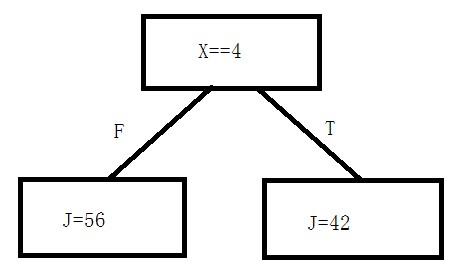 Test2:Start from the method Complicated.1.	In order to run the code for the first time, Pex needs to supply some argument values to Complicated—for example, x=572andy=152(arbitrary values). 2.	Pex monitors the execution of the code, following the execution into and out of method calls. With randomly chosen values, it is very unlikely that we will trigger the rare exception.3.	Pex remembers that we did not cover the throw statement. Pex also remembers all conditions that were evaluated; here, it remembers that x≠ (100+y)* 567%2347.4.	Knowing that we have not yet covered the throw statement, Pex looks at the program to find the branch that guards that statement. Last time, we had x ≠(100+y) * 567mod2347. So, in order reach the other branch of the if-statement, Pex builds the negated condition, x=(100+y) * 567mod2347, and hands it to a constraint solver.In this case, it is quite simple to solve the constraint system, because you just have to supply any value for y to compute x.5.	Pex runs the code again for with the new inputs—say, x = (100 + 152) * 567mod2347 and y = 152. This time, the throw statement will be covered. 6.	Because all statements have been covered now, program will stop.Available programming languageJAVADescription of Java:“Java is a programming language originally developed by James Gosling at Sun Microsystems (which is now a subsidiary of Oracle Corporation) and released in 1995 as a core component of Sun Microsystems' Java platform. The language derives much of its syntax from C and C++ but has a simpler object model and fewer low-level facilities. Java applications are typically compiled to bytecode (class file) that can run on any Java Virtual Machine (JVM) regardless of computer architecture. Java is general-purpose, concurrent, class-based, and object-oriented, and is specifically designed to have as few implementation dependencies as possible. It is intended to let application developers "write once, run anywhere". [23]Java is an object-oriented programming language. It is security and dynamic, multi-thread. Java is simple, because its syntax comes from C and C++. It is running in Java Virtual Machine. It will not contact to user’s personal operating system, so it is multi-system. Discusses about JAVAJAVA was designed as an object-oriented language, it has similar syntax and grammars as C++, on that base simplify the complicated algorithm and structure, more efficient and easy to grasp for programmer. Because the characteristics of JAVA, it can multi-system support and “Write once, run anywhere”, diverse and powerful development tools to support, Security and High Portability. As those advantages of JAVA, many applications designed using JAVA.Slow, as we all know, Java programs running depends on the Java Virtual Machine, so compared to written by other languages (C, C + +) programs, JAVA programs are slowly, because it is not direct implement machine code. Because Java takes into account on cross-platform, so it does not like the language (Example: C) as closer to the operating system, also can not deal with the underlying operating system. However, this program has to translate the code to MSIL and then output the result; it also has to use .net Profiling API, so it is difficult to bring into play advantages of JAVA. C#Description of C#:“C# (pronounced "see sharp") is a multi-paradigm programming language encompassing imperative, declarative, functional, generic, object-oriented, and component-oriented programming disciplines. It was developed by Microsoft within the .NET initiative and later approved as a standard by Ecma and ISO. C# is one of the programming languages designed for the Common Language Infrastructure. C# is intended to be a simple, modern, general-purpose, object-oriented programming language. Its development team is led by Anders Hejlsberg.By design, C# is the programming language that most directly reflects the underlying Common Language Infrastructure (CLI). Most of its intrinsic types correspond to value-types implemented by the CLI framework. However, the language specification does not state the code generation requirements of the compiler: that is, it does not state that a C# compiler must target a Common Language Runtime, or generate Common Intermediate Language (CIL), or generate any other specific format. Theoretically, a C# compiler could generate machine code like traditional compilers of C++ or FORTRAN.” [24]Available ComplierNetbean“The NetBeans Platform allows applications to be developed from a set of modular software components called modules. Applications based on the NetBeans platform (including the NetBeans IDE) can be extended by third party developers. NetBeans began in 1996 as Xelfi (word play on Delphi), a Java IDE student project under the guidance of the Faculty of Mathematics and Physics at Charles University in Prague. Sun open-sourced the NetBeans IDE in June of the following year. The NetBeans community has since continued to grow, thanks to individuals and companies using and contributing to the project.” [25]NetBeans is designed for software developers a free and open IDE (integrated development environment), we can get many of the tools what we need form there, including the establishment of desktop applications, enterprise-class applications, WEB development and JAVA mobile application development, C / C + +, or Ruby. NetBeans can be very easily installed at a variety of operating platforms, including Windows, Linux, Mac OS, and Solaris operating systems.Visual StudioWhat is Visual Studio?“Microsoft Visual Studio is an integrated development environment (IDE) from Microsoft. It can be used to develop console and graphical user interface applications along with Windows Forms applications, web sites, web applications, and web services in both native code together with managed code for all platforms supported by Microsoft Windows, Windows Mobile, Windows CE, .NET Framework, .NET Compact Framework and Microsoft Silverlight. Visual Studio includes a code editor supporting IntelliSense as well as code refactoring. The integrated debugger works both as a source-level debugger and a machine-level debugger. Other built-in tools include a forms designer for building GUI applications, web designer, class designer, and database schema designer. It accepts plug-ins that enhance the functionality at almost every level—including adding support for source-control systems (like Subversion and Visual SourceSafe) and adding new toolsets like editors and visual designers for domain-specific languages or toolsets for other aspects of the software development lifecycle.” [26]Why use Visual Studio to programming this project?“Visual Studio supports different programming languages by means of language services, which allow the code editor and debugger to support (to varying degrees) nearly any programming language, provided a language-specific service exists. Built-in languages include C/C++ (via Visual C++), VB.NET (via Visual Basic .NET), C# (via Visual C#), and F# (as of Visual Studio 2010[2]). Support for other languages such as M, Python, and Ruby among others is available via language services installed separately. It also supports XML/XSLT, HTML/XHTML, JavaScript and CSS. Individual language-specific versions of Visual Studio also exist which provide more limited language services to the user: Microsoft Visual Basic, Visual J#, Visual C#, and Visual C++.” [27]ConclusionThis document is making the research on necessary information of project, summarize the above sections:Make a brief representation on what this project is, simple analysis on demand and its goal.Analysis a similar application: Pex, discuss how pex work by overview diagram, provide a simple example for test, brief analysis project techniques:Parameterized unit testing: Pex enables parameterized unit testing, which unites both techniques. Supported by a test-input generation tool such as Pex, this methodology combines the client and the implementation points of view.Symbolic Execution: Pex implements a whitebox test input generation technique that is based on the concept of symbolic execution. The goal for Pex is to automatically and systematically produce the minimal set of actual parameters needed to execute a finite number of finite paths.Dynamic Symbolic Execution: Symbolic execution was originally proposed as a static program analysis technique, which is an analysis that only considers the source code of the analyzed program..NET Profiling API: Pex monitors the execution of a .NET program through code instrumentation. Pex plugs into the .NET profiling API.MSIL techniques: The ClrMonitor is an unmanaged COM component that implements the CLR profiling API. “It uses this API mainly to rewrite MSIL instructions of selected methods, types or assemblies on-the-fly at JIT time. It can redirect calls and insert callbacks in the MSIL instruction sequenceConstraints Solver: For each chosen unexplored branch, Pex builds a formula that represents the condition under which this branch can be reachedProvide two simple tests to discuss the processes of the code. It include how to translate the code to MSIL code, how Constraints Solver workDiscuss possible compiling language, such as: JAVA, C#....Discuss possible Complier, such as: Netbean, Visual Studio…References:[01]: Pex`s definitionhttp://www.pexforfun.com/Page.aspx#3fb3105f-905b-4b5d-a368-d1924a9d1e71[02]: Pex Code example:http://www.pexforfun.com/Page.aspx#3fb3105f-905b-4b5d-a368-d1924a9d1e71[03]: Pex examplehttp://www.pexforfun.com/Page.aspx#3fb3105f-905b-4b5d-a368-d1924a9d1e71[04]: Pex`s overview diagramhttp://www.pexforfun.com/Documentation.aspx [04]: Pex example, Parameterized Unit Testing with Microsoft Pex, Page 3 http://research.microsoft.com/en-us/projects/pex/pexconcepts.pdf,[05]: Parameterized Unit Testing with Microsoft Pex, Page4 http://research.microsoft.com/en-us/projects/pex/pexconcepts.pdf,[06]:<< Automating Software Testing Using Program Analysis>>, Patrice Godefroid, Peli de Halleux, Aditya V. Nori, Sriram K. Rajamani, Page 33, 34 http://research.microsoft.com/en-us/um/people/pg/public_psfiles/ieeesw2008.pdf[07]: Symbolic Execution, Parameterized Unit Testing with Microsoft Pex, Page 5http://research.microsoft.com/en-us/projects/pex/pexconcepts.pdf [08]: Dynamic Symbolic Execution, Parameterized Unit Testing with Microsoft Pex, Page 6 http://research.microsoft.com/en-us/projects/pex/pexconcepts.pdf[09]: Parameterized Unit Testing with Microsoft Pex, Page 8 http://research.microsoft.com/en-us/projects/pex/pexconcepts.pdf [10]: .NET profiling API, Parameterized Unit Testing with Microsoft Pex, Page 10http://research.microsoft.com/en-us/projects/pex/pexconcepts.pdf [11]: Pex - Automated Whitebox Testing for .NET,http://research.microsoft.com/en-us/um/redmond/projects/pex/wiki/microsoft.extendedreflection.clrmonitor.html [12]:Microsoft.ExtendedReflection.http://research.microsoft.com/en-us/um/redmond/projects/pex/wiki/Microsoft.ExtendedReflection.html [13]: ClrMonitor http://research.microsoft.com/en-us/um/redmond/projects/pex/wiki/microsoft.extendedreflection.clrmonitor.html [14]: Rewrite MSIL Code on the Fly with the .NET Framework Profiling APIhttp://msdn.microsoft.com/en-us/magazine/cc188743.aspx [15]: CLR,http://en.wikipedia.org/wiki/Common_Language_Runtime [16]: COM,http://www.microsoft.com/com/default.mspx[17]: Monitoring.Controllerhttp://research.microsoft.com/en-us/um/redmond/projects/pex/wiki/Microsoft.ExtendedReflection.html][18]: Wikipedia, MSIL http://en.wikipedia.org/wiki/Common_Intermediate_Language [19]: Constraint Solving, Parameterized Unit Testing with Microsoft Pex, Page 14http://research.microsoft.com/en-us/projects/pex/pexconcepts.pdf [20]: Generating Integers and Floats http://research.microsoft.com/en-us/um/redmond/projects/pex/wiki/Generating%20Integers%20and%20Floats.html[21]: Constraints Solver, Z3 http://research.microsoft.com/en-us/um/redmond/projects/z3/intro.html [22]: Reflector tool:http://en.wikipedia.org/wiki/.NET_Reflector [23]: Wikipedia, Javahttp://en.wikipedia.org/wiki/JAVA[24]: Wikipedia, C#http://en.wikipedia.org/wiki/C# [25]: Wikipedia, Netbeanhttp://en.wikipedia.org/wiki/Netbean[26]: Wikipedia, Visual Studiohttp://en.wikipedia.org/wiki/Visual_Studio [27]: Wikipedia, Visual Studiohttp://en.wikipedia.org/wiki/Visual_Studio(CW228)< Another Bugs Contraption Detector >Supervisor :      Christophe MeudecDevelopers :      Shengjie Yuan  C00132795Date of submission :26.11.2010“ Public class Program {
  public static void Puzzle(int[] v) {
    if (v != null &&
        v.Length > 0 &&
        v[0] == 1234567890)
      throw new Exception("hidden bug!");
  }
} ” [02]Java code:MSIL:static void Main(string[] args){outer:    for (int i = 2; i < 1000; i++)    {         for (int j = 2; j < i; j++)         {              if (i % j == 0)                   goto outer;         }         Console.WriteLine(i);     }}. .method private hidebysig static void Main(string[] args) cil managed  {    .entrypoint    .maxstack  2    .locals init (int32 V_0,                  int32 V_1)    IL_0000:  ldc.i4.2              stloc.0              br.s       IL_001f    IL_0004:  ldc.i4.2              stloc.1              br.s       IL_0011    IL_0008:  ldloc.0              ldloc.1              rem              brfalse.s  IL_0000              ldloc.1              ldc.i4.1              add              stloc.1    IL_0011:  ldloc.1              ldloc.0              blt.s      IL_0008              ldloc.0              call       void [mscorlib]System.Console::WriteLine(int32)              ldloc.0              ldc.i4.1              add              stloc.0    IL_001f:  ldloc.0              ldc.i4     0x3e8              blt.s      IL_0004              ret  }C# source codeMSIL:int i = 10;if(i!=20)i = i*20;Console.WriteLine(i);IL_0000: ldc.i4.s 10IL_0002: stloc.0IL_0003: ldloc.0IL_0004: ldc.i4.s 20IL_0006: beq.s IL_000dIL_0008: ldloc.0IL_0009: ldc.i4.s 20IL_000b: mulIL_000c: stloc.0IL_000d: ldloc.0IL_000e: call void [mscorlib]System.Console::WriteLine(int32)DoWork (int x) { int j=0;　　if ( x==4 )　　  j=42; else  j=56; return j;   }.method private hidebysig instance int32         DoWork(int32 x) cil managed      {  .maxstack  2                    .locals init ([0] int32 j,               [1] int32 CS$1$0000,            [2] bool CS$4$0001)    IL_0000:  nop              Stack:[] x:67 l0: l1: l2:  IL_0001:  ldc.i4.0           Stack:[0] x:67 l0: l1: l2:  IL_0002:  stloc.0            Stack:[] x:67 l0:0 l1: l2:  IL_0003:  ldarg.1            Stack:[x] x:67 l0:0 l1: l2:  IL_0004:  ldc.i4.4           Stack:[4,x] x:67 l0:0 l1: l2:  IL_0005:  ceq               Stack:[ if(4==x) -> 1 else 0 ] x:67 l0:0 l1: l2:  IL_0007:  ldc.i4.0            Stack:[0, if(4==x) -> 1 else 0] x:67 l0:0 l1: l2:  IL_0008:  ceq               Stack:[ if[0 == (4==x->1 else 0)]->1 else 0] x:67 l0:0 l1: l2:  IL_000a:  stloc.2             Stack:[] x:67  l0:0 l1: l2: if [0 == (4==x->1 else 0)]->1 else 0  IL_000b:  ldloc.2             Stack:[ if [0 == (4==x->1 else 0) ]->1 else 0] x:67 l0:0 l1: l2: if [0 == (4==x->1 else 0)]->1 else 0  IL_000c:  brtrue.s   IL_0013  Stack:[ if [0 == (4==x->1 else 0) ]->1 else 0] x:67 l0:0 l1: l2: 0 == (4==x->1 else 0)->1 else 0 if [0 == (4==x->1 else 0) ]->1 branch to IL_0013.   IL_000e:  ldc.i4.s   42       Stack:[ 42 ] x:67 l0:0 l1: l2: if [0 == (4==x->1 else 0)]->1 else 0  IL_0010:  stloc.0             Stack:[ ] x:67 l0:42 l1: l2: if [0 == (4==x->1 else 0)]->1 else 0  IL_0011:  br.s       IL_0016  Branch to target IL_0016  IL_0013:  ldc.i4.s   56       Stack:[ 56 ] x:67 L0:0 l1: l2: if [0 == (4==x->1 else 0)]->1 else 0  IL_0015:  stloc.0             Stack:[] x:67 L0:56 l1: l2: if [0 == (4==x->1 else 0)]->1 else 0.  IL_0016:  ldloc.0             if( [0 == (4==x->1 else 0) ]->1):Stack:[56] x:67 l0:56 l1: l2: if [0 == (4==x->1 else 0)]->1 else 0 If ([0 == (4==x->1 else 0) ]->0):Stack:[42] x:67 l0:42 l1: l2: if [0 == (4==x->1 else 0)]->1 else 0  IL_0017:  stloc.1             if([0 == (4==x->1 else 0) ]->1):Stack:[] x:67 l0:56 l1:56 l2: if [0 == (4==x->1 else 0)]->1 else 0If([0 == (4==x->1 else 0) ]->0):Stack:[] x:67 l0:42 l1:42 l2: if [0 == (4==x->1 else 0)]->1 else 0  IL_0018:  br.s       IL_001a  Branch to target IL_001a  IL_001a:  ldloc.1             if ([0 == (4==x->1 else 0) ]->1):Stack:[56] x:67 l0:56 l1:56 l2: if [0 == (4==x->1 else 0)]->1 else 0                               If([0 == (4==x->1 else 0) ]->0):Stack:[42] x:67 l0:42 l1:42 l2: if [0 == (4==x->1 else 0)]->1 else 0  IL_001b:  ret                 Return from method, possibly with a value.} // end of method Class1::DoWorkInt Complicated (intx,inty){If(x==Obfuscate(y))ThrownewRareException();return0;}Int Obfuscate(inty){    return(100+y)*567%2347;}